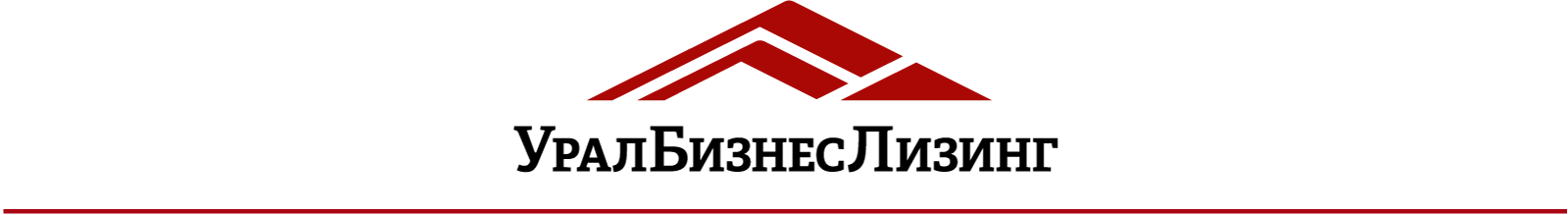 Договор купли-продажи № _____г. Ижевск 		_____________2023 Общество с ограниченной ответственностью «УралБизнесЛизинг» (ООО «УралБизнесЛизинг»), именуемое в дальнейшем «Продавец», в лице ____________________________________________, действующего на основании ____________________________________________, с одной стороны, и ______________________________________________________, именуемый в дальнейшем «Покупатель», в лице _______________________________________________, действующего на основании Устава, с другой стороны, при совместном упоминании именуемые «Стороны», заключили настоящий Договор о нижеследующем:Предмет, цена договора Продавец обязуется передать в собственность Покупателя следующее Оборудование,а Покупатель обязуется принять его и оплатить установленную настоящим договором денежную сумму.1.2. Стоимость Оборудования составляет ______________________________ руб., в т.ч. НДС 20%. Условия передачи Имущества Место передачи Оборудования – по адресу: - _________________________________________________________________.Срок передачи Оборудования: Покупатель обязуется вывезти Оборудование в срок не позднее ________ 2023 г. Погрузка Оборудования на транспортное средство осуществляется за счет Покупателя.Риск случайной гибели или повреждения Оборудования переходит к Покупателю в момент погрузки Оборудования на транспортное средство Покупателя.Приемка Оборудования осуществляется в момент передачи Имущества Покупателю.Акт приема-передачи Оборудования подписывается сторонами, а транспортное средство Покупателя с Оборудованием вправе выехать с территории Продавца указанной в п. 2.1 договора, только после получения Продавцом оплаты 100% стоимости Оборудования. До получения оплаты 100% стоимости Оборудования Продавец вправе удерживать транспортное средство Покупателя, на которое погружено Оборудование, на территории Продавца.Порядок расчетов Покупатель обязуется оплатить стоимость Оборудования в порядке: оплата 100% стоимости производится в день погрузки Оборудования на транспортное средство Покупателя.Оплата стоимости Оборудования осуществляется Покупателем путем перечисления денежных средств на расчетный счет Продавца, указанный в разделе 8 Договора.Все комиссии, связанные с перечислением денежных средств, оплачиваются за счет Покупателя.Качество ИмуществаПокупатель уведомлен о том, что Оборудование находилось в эксплуатации (бывшее в употреблении), предупрежден обо всех недостатках продаваемого Оборудования и претензий относительно всех недостатков Оборудование не имеет. Гарантийный срок на Оборудование не установлен. Покупатель согласен принять Оборудование без проверки работоспособности.Покупатель уведомлен о состоянии Оборудования, всех имеющихся дефектах агрегатов, узлов и деталей, комплектации Оборудования. В связи с тем, что Имущество было в употреблении, Покупатель несет все риски, связанные с возможностью возникновения недостатков и не вправе предъявлять требования о замене, возврате Оборудования, устранении недостатков Оборудования, расторжении настоящего Договора. Претензии по недостаткам, в том числе работоспособности, и комплектации Оборудования не принимаются. Продавец не несет ответственности по недостаткам и комплектации Оборудования. Покупатель подтверждает и согласен, что цена Оборудования по настоящему договору является соразмерной качеству передаваемого Оборудования и включает в себя все риски Покупателя, связанные с обнаружением недостатков Оборудования после его передачи Покупателю. Все недостатки Оборудования, видимые при осмотре, и те, которые будут обнаружены Покупателем после передачи ему Оборудования считаются оговоренными при заключении настоящего договора.Продавец не компенсирует Покупателю убытки (упущенную выгоду, прямой либо косвенный ущерб), возникшие в результате неисправностей, либо поломок Оборудования.Ответственность сторон За нарушение условий настоящего договора, Стороны несут ответственность, установленную действующим законодательством РФ.Продавец не несет ответственности за сохранность Имущества после исполнения обязанности по его передаче.В случае нарушения Продавцом сроков передачи Оборудования, предусмотренных п. 2.2 настоящего Договора, Продавец оплачивает Покупателю неустойку в размере 0,1% стоимости Оборудования за каждый день просрочки.В случае нарушения Покупателем условий оплаты Оборудования, предусмотренных п. 3.1 настоящего Договора, Покупатель оплачивает Продавцу неустойку в размере 0,1% от суммы задолженности за каждый день просрочки. Продавец в праве в одностороннем порядке отказаться от исполнения настоящего Договора в случае неисполнения или ненадлежащего исполнения Покупателем обязательства по вывозу Оборудования более чем на 3 календарных дня.Стороны пришли к соглашению и подтверждают, что указанные в настоящем Договоре размеры неустойки, являются разумными и соразмерными последствиям нарушения соответствующих обязательств.О наличии форс-мажорных обстоятельств, препятствующих исполнению Договора, сторона должна уведомить другую сторону в течение 2 дней с даты их начала. Наличие форс-мажорных обстоятельств подтверждается справкой, выданной уполномоченным органом на удостоверение факта наступления такого события. В противном случае сторона не имеет права ссылаться на обстоятельства форс-мажора.Изменение и расторжение договора  Все изменения и дополнения к настоящему договору оформляются в письменном виде, за исключением случаев одностороннего отказа, предусмотренных настоящим договором.Прочие условияПродавец гарантирует, что Оборудование принадлежит ему на праве собственности.Досудебный (претензионный)  порядок  разрешения  споров по Договору для Покупателя обязателен. Претензия должна быть мотивированной, со всеми необходимыми расчетами и с приложением всех документов, подтверждающих ее основания. Претензия должна быть подписана Покупателем или его представителем с приложением документа, подтверждающего его полномочия. Претензия должна быть подана только уполномоченному Продавцом лицу (руководителю или лицу, действующему на основании доверенности). Продавец вправе квалифицировать претензию, не соответствующую данным требованиям, как не предъявленную или не рассматривать ее до устранения нарушений.Настоящий договор не является договором присоединения, все замечания и предложения, сделанные Покупателем, учтены.В случае неурегулирования разногласий спор передается на разрешение Арбитражного суда Удмуртской Республики.При изменении любого реквизита, указанного в п. 8 Договора, в период до полного исполнения сторонами обязательств по Договору сторона обязана уведомить об этом другую сторону в течение 3 (трех) дней с момента такого изменения.Покупатель не вправе передавать третьим лицам права по договору без письменного согласия Продавца. Договор Покупателем прочитан, все условия Договора Покупателю ясны.Настоящий договор составлен в двух экземплярах, по одному для каждой из сторон.Реквизиты и подписи сторон№ п/пНаименование Ед. изм.Кол-воЦена1Генератор кислорода GO-30 Зав. номер: 2021010205Производительность: 30 м3/час Концентрация кислорода: 93% +/-2% Давление на выходе: 4 бар; Потребляемая мощность: 200 Вт Габариты: 1800*1300*2500 (мм)Масса изделия: 1700 кгРесивер кислородный 1400 л. 10 бар (1 шт.)Габариты: 2200*800*800 мм и 2100*600*600 (мм) Масса изделия: 180 кг + 170 кгКомпрессор: DALI-8, CA45-8GA (1 шт.)Зав. номер: 2109296Производительность: 7.5 м3/мин Потребляемая мощность: 45 кВт Давление: 8 бар Габариты: 1340х1000х1250 (мм)Масса изделия: 620 кг* Рефрижераторный осушитель CAAD-10.7 (1 шт.)Зав. номер: 2011097Пропускная способность: 10.7 м3/мин Точка росы сжатого воздуха: +3 C° Габариты: 820х570х740 (мм)Масса: 120 кгФильтры: CAF5-11-3/2, CAF4-11-3/2, CAF3-11-3/2 (компл.)Пропускная способность: 11 м3/мин Ресивер воздушный 900 л. 10 бар (2шт.)Габариты: 2200*800*800 (мм)Масса изделия: 180 кгДожимной кислородный компрессор ВО 30 (1 шт.)Производительность: 30 м3/час Потребляемая мощность: 15 кВт Давление: 150 бар Сухое сжатие, воздушное охлаждение Габариты: 1600X1100X1100(мм)Масса изделия: 560 кгНаполнительная рампа (1 шт.)Давление 150 бар Количество подключаемых баллонов – 6 шт. Объем баллонов – 40 л.,50 л.шт.1ИТОГО:ИТОГО:ИТОГО:В т.ч. НДС 20%В т.ч. НДС 20%В т.ч. НДС 20%Продавец:ООО «УралБизнесЛизинг»Юридический адрес: 617761, Пермский край, Чайковский г, Промышленная ул, дом № 13, оф.334.Почтовый адрес: 426027, УР, г. Ижевск, ул. Промышленная, 4. ИНН 1835061171, КПП 592001001,р/с 40701810568000000038 в УДМУРТСКОЕ ОТДЕЛЕНИЕ N8618 ПАО СБЕРБАНК к/с 30101810400000000601 в БИК 049401601тел./факс (3412) 63-77-44, 65-81-84, urbl@urbl.ruПокупатель________________________________________________________________________________________________________________________________________________________________________________________________________________________________________________________________________________________________________________________________________________________________________________________________________________________________________Генеральный директор______________ ______________________________м.п.Генеральный директор______________ ____________________________________м.п.